Study Guide  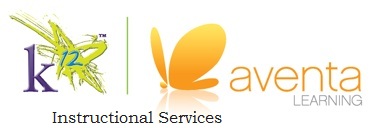 for Unit Exams in Chemistry AUnit II:  Chemistry All Around The following provides information about the content of this exam. Of course, any topic covered in the unit may be represented on the exam. Please use this sheet as a guide as you study. As always, let me know if you have any questions! Exam Format: 18 Multiple Choice (3 points each)4 Essay (5 points each)13 T/F (2 points each)Material to Review:States of MatterBuilding Blocks of MatterSeparation TechniquesReversible and Irreversible ReactionsTerms to Know:(Make sure you can define and discuss each)Chemical and Physical PropertyMixtureSolutionSolventSoluteHomogeneous and Heterogeneous MixtureColloidSuspensionMatterElementMoleculeCompoundExtensive and Intensive PropertyChemical and Physical Change